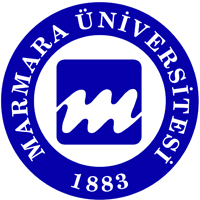 MARMARA ÜNİVERSİTESİ               2022 YILIFen Bilimleri Enstitüsü                  BİRİMFAALİYET RAPORUİÇİNDEKİLERÜST YÖNETİCİ SUNUŞU……………………………………………………I- GENEL BİLGİLER…………………………………………………………A- Misyon ve Vizyon……………………………………………………..B- Yetki, Görev ve Sorumluluklar………………………………………...C- İdareye İlişkin Bilgiler……………………………………………..…..      1- Fiziksel Yapı………………………………………….……………      2- Örgüt Yapısı……………………………………………….……….      3- Bilgi ve Teknolojik Kaynaklar …………………………………….      4- İnsan Kaynakları ………………………………………..………….      5- Sunulan Hizmetler …………………………………………………      6- Yönetim ve İç Kontrol Sistemi …………………………………….D- Diğer Hususlar ……………………………………...…………………II- AMAÇ ve HEDEFLER …………………………………………………….A- İdarenin Amaç ve Hedefleri ……………………..……………………  B- Temel Politikalar ve Öncelikler ……………………………………….C- Diğer Hususlar ……………………………………...…………………III- FAALİYETLERE İLİŞKİN BİLGİ VE DEĞERLENDİRMELER ………A- Mali Bilgiler …………………………………………………………..      1- Bütçe Uygulama Sonuçları ………………………………………...       2- Temel Mali Tablolara İlişkin Açıklamalar ………………………..      3- Mali Denetim Sonuçları  ………………………………………….      4- Diğer Hususlar …………………………………………………….B- Performans Bilgileri …………………………………………………..      1- Faaliyet ve Proje Bilgileri …………………………………………      2- Performans Sonuçları Tablosu ……………………………………      3- Performans Sonuçlarının Değerlendirilmesi  …………………….          4- Performans Bilgi Sisteminin Değerlendirilmesi ………………….      5- Diğer Hususlar ……………………………………………………IV- KURUMSAL KABİLİYET ve KAPASİTENİNDEĞERLENDİRİLMESİ ……………………………………………………           A- Üstünlükler ………………………………………………………..           B-  Zayıflıklar ………………………………………………………..           C- Değerlendirme ……………………………………………………V- ÖNERİ VE TEDBİRLER ………………………………………………..	BİRİM / ÜST YÖNETİCİ SUNUŞU 	Fen Bilimleri Enstitüsü Fen, Mühendislik ve Teknoloji Fakültelerinin bünyesinde bulunan kendi disiplin veya disiplinlerarası Anabilim Dallarından oluşmaktadır. Enstitü, örgün, ikinci eğitim ve uzaktan eğitim programlarıyla bilim ve teknoloji dünyasındaki gelişmeleri izleyerek ülke gerçekleri ve fayda faktörü altında temel, teorik, uygulamalı ve endüstriyel nitelikli eğitim ve araştırma tezleri yapan lisansüstü bir kurumdur. Fen Bilimleri Enstitüsü, 1982 yılında dört disiplin altında kurulmuşken şimdi 39 Anabilim dalı altında toplam 30 tezli, 7 tezsiz ve iki  Uzaktan Eğitim Programı  ile eğitim-öğretim yapmaktadır. Enstitümüz öğrenci sayısı 3126’dir. Bu sene 81’i doktora 850 lisansüstü öğrenci kayıt yaptırmış olup 500 tanesi 2022 yılında olmak üzere şimdiye kadar 5850 mezun vermiştir.  FBE, tezli Yüksek Lisans ve Doktora programları yanında tezsiz yüksek lisans ve uzaktan eğitim programları da sunmaktadır.Enstitü olarak birbirleriyle örtüşen ana iki misyonumuz vardır: ilki, lisansüstü öğrencilerimizin Üniversite’mizin pedagojik altyapı ve girişimcilik politikasıyla kariyerleri için eğitilmesi ve diğeri ise temel ve uygulamalı bilimlerle kuramsal ve endüstriyel araştırmaların entegrasyonudur. Çağdaş bilgiyle donanımlı Öğretim Üyelerimiz, ulusal/uluslararası temel ve endüstriyel projelerde eğitsel ve araştırma deneyimleriyle yenilikçi ve özgün yöntemler kullanarak problem merkezli çalışmaktadırlar. Programlarımız, öğretim üyelerimizin entelektüel etkileşimiyle, lisansüstü öğrencilerimizin ileri temel ve teknolojik araştırmaların yeni dünyasına girmelerini sağlamaktadır. Böylece, tasarlanan programlarımızla lisansüstü öğrencileri bugünün dünyasının ve yarının üstesinden gelinmesi gereken problemlerini bilimsel ve etik düşünceyle çözümlemesini yapabilmektedirler. Lisansüstü öğrencilerimiz başka üniversitelerden bazı derslerini almakla birlikte ERASMUS ve FARABI programlarıyla kısmi olarak araştırma faaliyetlerini başka kuruluşlarda ortak yapabilir. Bu programlarla küresel çapta geniş bir çalışma alanında eğitsel ve görsel olarak deneyimlerini ve yeteneklerini geliştirebilirler.Enstitümüzü çok ileri seviyelere getiren tüm Anabilim Dallarımızdaki öz verili çalışan öğretim üyelerimize ve öğrencilerimize teşekkür eder, her türlü desteğini gördüğümüz Rektörümüz Prof. Dr. Mustafa KURT nezdinde tüm Marmara Üniversitesi Rektörlüğüne şükranlarımızı sunarız. Prof. Dr. Bülent EKİCİ							Fen Bilimleri Enstitüsü Müdürü										     İmzaI- GENEL BİLGİLER	(Kamu İdarelerince Hazırlanacak Faaliyet Raporları Hakkında Yönetmeliğin 19 uncu maddesi “a) Genel bilgiler: Bu bölümde, idarenin misyon ve vizyonuna, teşkilat yapısına ve mevzuatına ilişkin bilgilere, sunulan hizmetlere, insan kaynakları ve fiziki kaynakları ile ilgili bilgilere, iç ve dış denetim raporlarında yer alan tespit ve değerlendirmelere kısaca yer verilir. A. Misyon ve VizyonFen Bilimleri Enstitüsünün MisyonuKonusunda güncel bilgiye sahip, üretken, yaratıcı, topluma ve çevreye saygılı, paylaşımcı, girişimci, takım çalışması yanında liderlik nitelikleri de olan, bağımsız olarak çalışma yapabilen, ulusal ve uluslararası bilimsel etkinliklerde yer alabilen  bir kurum olmaktır. Fen Bilimleri Enstitüsünün VizyonuFen Bilimleri alanlarında ülkemizin gelişimine hizmet eden, uluslararası düzeyde lisansüstü eğitim ve araştırma faaliyetleri yürüten, Endüstriden ve diğer akademik kurumlar tarafından talep gören mezunlar yetiştiren, ulusal alanda önde ve uluslararası alanda tanınan bir kurum olmaktır.B. Yetki, Görev ve Sorumluluklar(Birimin kuruluş kanunu veya ilgili mevzuatında sayılan yetki, görev ve sorumluluklarına yer verilecek.)Enstitüler, üniversitelerde ve fakültelerde birden fazla benzer ve ilgili bilim dallarında lisansüstü  eğitim -öğretim, bilimsel araştırma ve uygulama yapan yükseköğretim kurumlarıdır.1981 yılında 2547 sayılı Yükseköğretim Kanunu'nun düzenlemesiyle oluşan Marmara Üniversitesi'nin yapısı içinde yer alan Fen Bilimleri Enstitüsü, 10 Temmuz 1982 yılında kurulmuştur. Üniversitemizin Fen Bilimleri Enstitüsü’nde Fen, Mühendislik ve Teknik Eğitim alanlarında, Temel Bilimlerde 5 (Biyoloji, Fizik, Kimya, Matematik ve İstatistik), İngilizce Mühendislikte 8 (Bilgisayar, Biyomühendislik, Çevre, Elektrik ve Elektronik, Endüstri, Kimya, Makine ve Metalurji ve Malzeme Mühendislikleri), Türkçe Mühendislikte 6 (Bilgisayar, Elektrik ve Elektronik, Mekatronik, Tekstil, Makine ve Metalurji ve Malzeme Mühendislikleri), Disiplinler arası 8 (Mühendislik Yönetimi, Çevre Bilimleri, Mekatronik, İş güvenliği, Su ürünleri, Uygulamalı Bilimler, Siber Güvenlik ve  Polimer Bilimi ve Teknolojisi), Uzaktan Eğitimde 2 (İş güvenliği ve Mühendislik Yönetimi) ve Eğitimde 8 (Elektrik, Elektronik, Matbaa, Makine, Mekatronik, Metal, Teknoloji ve Tekstil) olmak üzere 39 Anabilim dalı altında toplam 59 programda (Örgün, İkinci ve Uzaktan öğretim) Lisansüstü eğitim sürdürülmektedir. Bu programlardan 21 tanesinde Yüksek Lisans/Doktora düzeyinde eğitime devam edilirken; 16 tanesinde Yüksek Lisans düzeyinde eğitim verilmektedir. Tüm programlar içinde İngilizce eğitim veren 10 adet program bulunmaktadır. İkinci eğitimde ise Makine Mühendisliği, Yönetimi Bilişim Sistemleri ve Mühendislik Tezsiz II. Eğitim (İngilizce), İş Güvenliği Tezli/Tezsiz II. Eğitim, Mekatronik Tezsiz, Mühendislik Yönetimi 2.Eğitim Tezsiz, Bakım Mühendisliği ve Yönetimi olmak üzere 7 program bulunmaktadır. Ayrıca İş Güvenliği ve Mühendislik Yönetimi anabilim dalında uzaktan eğitim programı da yer almaktadır. Fen Bilimleri Enstitüsünde bir müdür ve iki müdür yardımcısı görev yapmaktadır.              Enstitü müdürü, üç yıl için rektör tarafından atanır. Rektörlüğe bağlı enstitülerde bu atama doğrudan rektör tarafından yapılır. Süresi biten müdür tekrar atanabilir. Müdürün, enstitüde görevli aylıklı öğretim elemanları arasından üç yıl için atayacağı en çok iki yardımcısı bulunur. Müdürün görev, yetki ve sorumlulukları:      1. Enstitü kurullarına başkanlık etmek, enstitü kurullarının kararlarını uygulamak ve enstitü birimleri arasında düzenli çalışmayı sağlamak,     2. Her öğretim yılı sonunda ve istendiğinde enstitü genel durumu ve işleyişi hakkında rektöre rapor vermek,      3. Enstitü ödenek ve kadro ihtiyaçlarını gerekçesi ile birlikte rektörlüğe bildirmek, enstitü bütçesi ile ilgili öneriyi enstitü yönetim kurulunun da görüşünü aldıktan sonra rektörlüğe sunmak,     4. Enstitü birimleri ve her düzeydeki personeli üzerinde genel gözetim ve denetim görevini yapmak, 5. Yılda 4 sayı çıkaran Fen Bilimleri Dergisi ile ilgili tüm süreçleri yönetmek.     6. Enstitü ve bağlı birimlerinin öğretim kapasitesinin rasyonel bir şekilde kullanılmasında ve geliştirilmesinde gerektiği zaman güvenlik önlemlerinin alınmasında, öğrencilere gerekli sosyal hizmetlerin sağlanmasında, eğitim - öğretim, bilimsel araştırma ve yayın faaliyetlerinin düzenli bir şekilde yürütülmesinde, bütün faaliyetlerin gözetim ve denetiminin yapılmasında, takip ve kontrol edilmesinde ve sonuçlarının alınmasında rektöre karşı birinci derecede sorumludur. Enstitü Kurulu; Enstitü Müdürünün başkanlığında, enstitü müdür yardımcıları ve enstitüde öğretim programları bulunan ve/veya ortak öğretim programı yürüten anabilim dalı başkanlarından oluşur. Anabilim dalı başkanları, kendi anabilim dallarındaki lisansüstü öğretimin yürütülmesinden enstitüye karşı sorumludur.Enstitü Yönetim Kurulu; müdür ve müdür yardımcılarından başka, enstitü kurulu tarafından seçilmiş üç öğretim üyesinden oluşur. C. İdareye İlişkin BilgilerMarmara Üniversitesi Fen Bilimleri Enstitüsü, Marmara Üniversitesi’nin İstanbul’un Asya Yakasında bulunan Göztepe Kampüsü’ndeki Enstitüler binasının 2. katında ve aşağıdaki adreste yer almaktadır.Marmara Üniversitesi  FEN BİLİMLERİ ENSTİTÜSÜGöztepe Kampüsü 34722 Kadıköy / İstanbulTel. +90 216 777 18 60e-posta : fbe@marmara.edu.tr1- Fiziksel Yapı		1.1- Eğitim Alanları Derslikler1.2- Sosyal Alanlar	1.2.1.Kantinler ve Kafeteryalar		Kantin Sayısı: … Adet		Kantin Alanı: … m2		Kafeterya Sayısı: … Adet		Kafeterya Alanı: … m2	1.2.2.Yemekhaneler		Öğrenci yemekhane Sayısı: … Adet		Öğrenci yemekhane Alanı: … m2		Öğrenci yemekhane Kapasitesi: … Kişi		Personel yemekhane Sayısı: … Adet		Personel yemekhane Alanı: … m2		Personel yemekhane Kapasitesi: … Kişi	1.2.3.Misafirhaneler		Misafirhane Sayısı: … Adet		Misafirhane Kapasitesi: … Kişi	1.2.4.Öğrenci Yurtları 	1.2.5.Lojmanlar		Lojman Sayısı: … Adet		Lojman Bürüt Alanı: … m2		Dolu Lojman Sayısı: … Adet		Boş Lojman Sayısı: … Adet	1.2.6.Spor Tesisleri		Kapalı Spor Tesisleri Sayısı: … Adet		Kapalı Spor Tesisleri Alanı: … m2		Açık Spor Tesisleri Sayısı: … Adet		Açık Spor Tesisleri Alanı: … m21.2.7.Toplantı – Konferans Salonları	1.2.8.Sinema Salonu		Sinema Salonu Sayısı: … Adet		Sinema Salonu Alanı: … m2		Sinema Salonu Kapasitesi: … Kişi	1.2.9.Eğitim ve Dinlenme Tesisleri		Eğitim ve Dinlenme Tesisleri Sayısı: … Adet		Eğitim ve Dinlenme Tesisleri Kapasitesi: … Kişi	1.2.10.Öğrenci Kulüpleri		Öğrenci Kulüpleri Sayısı: … Adet				Öğrenci Kulüpleri Alanı: … m2	1.2.11.Mezun Öğrenciler Derneği		Mezun Öğrenciler Derneği Sayısı: … Adet				Mezun Öğrenciler Derneği Alanı: … m21.2.12.Okul Öncesi ve İlköğretim Okulu Alanları		Anaokulu Sayısı: … Adet				Anaokulu Alanı: … m2				Anaokulu Kapasitesi: … Kişi		İlköğretim okulu Sayısı: … Adet				İlköğretim okulu Alanı: … m2				İlköğretim okulu Kapasitesi: … Kişi1.3- Hizmet Alanları	1.3.2. İdari Personel Hizmet Alanları1.4- Ambar Alanları	Ambar Sayısı: 1 Adet	Ambar Alanı: 12 m21.5- Arşiv Alanları	Arşiv Sayısı: 1 Adet	Arşiv Alanı: 35 m21.6- Atölyeler	Atölye Sayısı: … Adet			Atölye Alanı: … m21.7- Hastane Alanları2- Örgüt Yapısı                ENSTİTÜ YÖNETİM KURULU ÜYELERİBaşkan: Prof. Dr. Bülent EKİCİÜyeler:Prof. Dr. Bülent Oktay AKKOYUNLU	Müdür YardımcısıDoç. Dr. Mustafa YILMAZ	 	Müdür YardımcısıProf. Dr. Mustafa KURT  		Yönetim Kurulu ÜyesiProf. Dr. Seyfullah MADAKBAŞ	Yönetim Kurulu ÜyesiProf. Dr. Hayriye KORKMAZ 		Yönetim Kurulu ÜyesiENSTİTÜ KURULU ÜYELERİProf. Dr. Bülent EKİCİ  		  BaşkanProf. Dr. Bülent Oktay AKKOYUNLU	Müdür YardımcısıDoç. Dr. Mustafa YILMAZ	 Müdür YardımcısıÖĞRETİM ELEMANLARI Enstitümüzde kadrolu Öğretim Üyesi bulunmamaktadır.İDARİ PERSONEL Enstitü Sekreteri: 	Sevim BEKTAŞŞef: 	Ersin ÇELİKŞef:					Mehmet Harun ARVASBilgisayar İşletmeni:			Melahat KASIMBilgisayar İşletmeni:			Ahmet Adnan ARVAS      Bilgisayar İşletmeni:			Oğuzhan KASAP	Bilgisayar İşletmeni:			İbrahim Halil PORTAKAL  Bilgisayar İşletmeni:			Seda UÇAR Bilgisayar İşletmeni			Sertaç BULUTHizmetli				Mehmet KILIÇ3- Bilgi ve Teknolojik Kaynaklar3.1- Yazılımlar3.2- BilgisayarlarMasa üstü bilgisayar Sayısı: 19 AdetTaşınabilir bilgisayar Sayısı: 9 Adet3.3- Kütüphane KaynaklarıKitap Sayısı: … AdetBasılı Periyodik Yayın Sayısı: … AdetElektronik Yayın Sayısı: … Adet3.4- Diğer Bilgi ve Teknolojik Kaynaklar4- İnsan Kaynakları(Biriminin faaliyet dönemi sonunda mevcut insan kaynakları, istihdam şekli, hizmet sınıfları, kadro unvanları, bilgilerine yer verilir.)4.1- Akademik Personel4.2- Yabancı Uyruklu Akademik Personel4.3- Diğer Ünv. Görevlendirilen Akademik Personel4.4- Başka Ünv. Kurumda Görevlendirilen Akademik Personel4.5- Sözleşmeli Akademik Personel4.6- Akademik Personelin Yaş İtibariyle Dağılımı4.7- İdari Personel 4.8- İdari Personelin Eğitim Durumu4.9- İdari Personelin Hizmet Süreleri4.10- İdari Personelin Yaş İtibariyle Dağılımı4.11- İşçiler4.12- Sürekli İşçilerin Hizmet Süreleri4.13- Sürekli İşçilerin Yaş İtibariyle Dağılımı5- Sunulan Hizmetler5.1- Eğitim Hizmetleri5.1.1- Öğrenci Sayıları5.1.2- Yabancı Dil Hazırlık Sınıfı Öğrenci Sayıları*Yabancı dil eğitimi gören öğrenci sayısının toplam öğrenci sayısına oranı (Yabancı dil eğitimi gören öğrenci sayısı/Toplam öğrenci sayısı*100)5.1.3- Öğrenci Kontenjanları5.1.4- Yüksek Lisans ve Doktora Programları5.1.5- Yabancı Uyruklu Öğrenciler5.2- Sağlık Hizmetleri5.3-İdari Hizmetler         Bu kısımda idarenin veya harcama biriminin görev, yetki ve sorumlulukları çerçevesinde faaliyet dönemi içersinde yerine getirdiği hizmetlere özet olarak yer verilecektir.            Faaliyet dönemi gerçekleşmelerine ilişkin bilgiler ise raporun III. B–1 bölümündeki “Faaliyet ve Proje Bilgileri” başlığı altında yer alacaktır.5.4-Diğer HizmetlerBirim tarafından 2017 yılında görev alanına giren faaliyetler dışında yapmış olduğu çalışmalar ve yukarda tanımlanamayan faaliyetler bu bölümde yer alacaktır.6- Yönetim ve İç Kontrol Sistemi(Birimin atama, satın alma, ihale gibi karar alma süreçleri, yetki ve sorumluluk yapısı, mali yönetim, harcama öncesi kontrol sistemine ilişkin yer alan tespit ve değerlendirmeler yer alır.)--------------------------------------------------------------------------------------------------------------------------------------------------------------------------------------------------------------------------------------------------------------------------------------------------------------------------------------------------------------------------------------------------------------------------------------------------------------------------------------------------------------------------------------------------D- Diğer Hususlar(Bu başlık altında, yukarıdaki başlıklarda yer almayan ancak birimin açıklanmasını gerekli gördüğü diğer konular özet olarak belirtilir.)-------------------------------------------------------------------------------------------------------------------------------------------------------------------------------------------------------------------------------------------------------------------------	II- AMAÇ ve HEDEFLER	(Kamu İdarelerince Hazırlanacak Faaliyet Raporları Hakkında Yönetmeliğin 18 inci maddesi “	b) Amaç ve hedefler: Bu bölümde, idarenin stratejik amaç ve hedeflerine, faaliyet yılı önceliklerine ve izlenen temel ilke ve politikalarına yer verilir.)İdarenin Amaç ve Hedefleri      (Stratejik plan yapan idareler, faaliyet raporunun ilişkin olduğu yılı kapsayan stratejik planlarında yer alan amaç ve hedefleri ile faaliyet yılı önceliklerini bu bölümde belirteceklerdir.)Temel Politikalar ve Öncelikler Vizyon 2023 ve Horizon 2022 ana temasına uygun olarak;Öncelikli teknolojik faaliyetleri gerçekleştirebilecek yetkinlik düzeyine ulaşmak 25-34 yaş aralığındaki nüfus için, bin nüfus başına bilim ve mühendislik alanlarında lisansüstü eğitim yapma oranını arttırmak Teknolojik gelişmeleri toplumsal ve ekonomik faydaya dönüştürecek projeler üretmekÜniversitemizde Fen ve Mühendislik alanında ARGE ‘ye ayrılan kaynağı arttırmakC. Diğer Hususlar(Bu başlık altında, yukarıdaki başlıklarda yer almayan ancak birimin açıklanmasını gerekli gördüğü diğer konular özet olarak belirtilir.)-------------------------------------------------------------------------------------------------------------------------------------------------------------------------------------------------------------------------------------------------------------------------	III- FAALİYETLERE İLİŞKİN BİLGİ VE DEĞERLENDİRMELER	( Kamu İdarelerince Hazırlanacak Faaliyet Raporları Hakkında Yönetmeliğin 18 inci maddesi “……………..	c) Faaliyetlere ilişkin bilgi ve değerlendirmeler: Bu bölümde, mali bilgiler ile performans bilgilerine detaylı olarak yer verilir. )Mali Bilgiler	( Kamu İdarelerince Hazırlanacak Faaliyet Raporları Hakkında Yönetmeliğin 18/c maddesi gereğince Mali bilgiler başlığı altında, 	— Kullanılan kaynaklara, 	— Bütçe hedef ve gerçekleşmeleri ile meydana gelen sapmaların nedenlerine, 	— Varlık ve yükümlülükler ile yardım yapılan birlik, kurum ve kuruluşların faaliyetlerine ilişkin bilgilere, 	— Temel mali tablolara ve bu tablolara ilişkin açıklamalara yer verilir. 	Ayrıca, iç ve dış mali denetim sonuçları hakkındaki özet bilgiler de bu başlık altında yer alır.Bütçe Uygulama Sonuçları 1.1-Bütçe GiderleriBütçe hedef ve gerçekleşmeleri ile meydana gelen sapmaların nedenleri;Söz konusu yıl içinde Fen Bilimleri Enstitüsü kadrosundaki personel sayısının, 2020 yılı içinde açılması öngörülen ders sayısının ve dolayısı ile öğretim üyesinin sayısının değişmesi nedeni ile ek ders ödemelerinde bir farklılık gerçekleşmiştir. 1.2-Bütçe Gelirleri— Bütçe hedef ve gerçekleşmeleri ile meydana gelen sapmaların nedenleri;-------------------------------------------------------------------------------------------------------------------------------------------------------------------------------------------------------------------------------------------------------------------------2- Temel Mali Tablolara İlişkin Açıklamalar             (Birim bilanço, faaliyet sonuçları tablosu, bütçe uygulama sonuçları tablosu, nakit akım tablosu ve gerekli görülen diğer tablolara bu başlık altında yer verir ve tabloların önemli kalemlerine ilişkin değişimler ile bunlara ilişkin analiz, açıklama ve yorumlara yer verilir.)------------------------------------------------------------------------------------------------------------------------------------------------------------------------------------------------------------------------------------------------------------------------------------------------------------------------------------------------------------------------------------------------3- Mali Denetim Sonuçları             (Birim iç ve dış mali denetim raporlarında yapılan tespit ve değerlendirmeler ile bunlara karşı alınan veya alınacak önlemler ve yapılacak işlemlere bu başlık altında yer verilir.)-------------------------------------------------------------------------------------------------------------------------------------------------------------------------------------------------------------------------------------------------------------------------4- Diğer Hususlar             (Bu başlık altında, yukarıdaki başlıklarda yer almayan ancak birimin mali durumu hakkında gerekli görülen diğer konulara yer verilir.)-------------------------------------------------------------------------------------------------------------------------------------------------------------------------------------------------------------------------------------------------------------------------B- Performans Bilgileri	Kamu İdarelerince Hazırlanacak Faaliyet Raporları Hakkında Yönetmeliğin 18/c maddesi gereğince Performans bilgileri başlığı altında, 	—idarenin stratejik plan ve performans programı uyarınca yürütülen faaliyet ve projelerine, 	—performans programında yer alan performans hedef ve göstergelerinin gerçekleşme durumu ile meydana gelen sapmaların nedenlerine, 	—diğer performans bilgilerine ve bunlara ilişkin değerlendirmelere yer verilir.	Performans bilgileri	GEÇİCİ MADDE 2 – (1) Kamu idareleri ilk performans programlarını hazırladıkları yıla kadar, faaliyet raporlarının performans bilgileri bölümünde sadece faaliyet ve projelere ilişkin bilgilere yer verirler.1- Faaliyet ve Proje Bilgileri 	Bu başlık altında, faaliyet raporunun ilişkin olduğu yıl içerisinde yürütülen faaliyet ve projeler ile bunların sonuçlarına ilişkin detaylı açıklamalara yer verilecektir.		1.1. Faaliyet BilgileriYayınlarla İlgili Faaliyet Bilgileriİndekslere Giren Hakemli Dergilerde Yapılan Yayınlar Üniversiteler Arasında Yapılan İkili Anlaşmalar1.4. Proje Bilgileri 2- Performans Sonuçları Tablosu	“Performans bilgileri	GEÇİCİ MADDE 2 – (1) Kamu idareleri ilk performans programlarını hazırladıkları yıla kadar, faaliyet raporlarının performans bilgileri bölümünde sadece faaliyet ve projelere ilişkin bilgilere yer verirler.”	Hükmü nedeniyle bu alan doldurulmayacaktır.Performans Sonuçlarının Değerlendirilmesi 	“Performans bilgileri	GEÇİCİ MADDE 2 – (1) Kamu idareleri ilk performans programlarını hazırladıkları yıla kadar, faaliyet raporlarının performans bilgileri bölümünde sadece faaliyet ve projelere ilişkin bilgilere yer verirler.”	Hükmü nedeniyle bu alan doldurulmayacaktır.Performans Bilgi Sisteminin Değerlendirilmesi 	“Performans bilgileri	GEÇİCİ MADDE 2 – (1) Kamu idareleri ilk performans programlarını hazırladıkları yıla kadar, faaliyet raporlarının performans bilgileri bölümünde sadece faaliyet ve projelere ilişkin bilgilere yer verirler.”	Hükmü nedeniyle bu alan doldurulmayacaktır.Diğer Hususlar 	“Performans bilgileri	GEÇİCİ MADDE 2 – (1) Kamu idareleri ilk performans programlarını hazırladıkları yıla kadar, faaliyet raporlarının performans bilgileri bölümünde sadece faaliyet ve projelere ilişkin bilgilere yer verirler.”	Hükmü nedeniyle bu alan doldurulmayacaktır.	IV- KURUMSAL KABİLİYET ve KAPASİTENİN DEĞERLENDİRİLMESİ Bu bölümde idarelerin, teşkilat yapısı, organizasyon yeteneği, teknolojik kapasite unsurları açısından içsel durum değerlendirmesi sonuçlarına ve yıl içinde tespit edilen üstün ve zayıf yönlere yer verilir.Stratejik planı olan idareler, stratejik plan çalışmalarında kuruluş içi analiz çerçevesinde tespit ettikleri güçlü- zayıf yönleri hakkında faaliyet yılı içerisinde kaydedilen ilerlemelere ve alınan önlemlere yer verirler.  A- Üstünlükler --------------------------------------------------------------------------------------------------------------------------------------------------------------------------------------------------------------------------------------------------------------------------------------------------------------------------------------------------------------------B- Zayıflıklar---------------------------------------------------------------------------------------------------------------------------------------------------------------------------------------------------------------------------------------------------------------------------------------------------------------------------------------------------------------------C- Değerlendirme-------------------------------------------------------------------------------------------------------------------------------------------------------------------------------------------------------------------------------------------------------------------------------------------------------------------------------------------------------------------	V- ÖNERİ VE TEDBİRLER       (Bu başlık altında, faaliyet yılı sonuçlarından, genel ekonomik koşullar ve beklentilerden hareketle, birimin yapmayı planladığı değişiklik önerilerine, karşılaşabileceği risklere ve bunlara karşı alınması gereken tedbirlere ilişkin genel değerlendirmelere yer verilir.)---------------------------------------------------------------------------------------------------------------------------------------------------------------------------------------------------------------------------------------------------------------------------------------------------------------------------------------------------------------------İÇ KONTROL GÜVENCE BEYANIHarcama yetkilisi olarak yetkim dahilinde;Bu raporda yer alan bilgilerin güvenilir, tam ve doğru olduğunu beyan ederim.Bu raporda açıklanan faaliyetler için idare bütçesinden harcama birimimize tahsis edilmiş kaynakların etkili, ekonomik ve verimli bir şekilde kullanıldığını, görev ve yetki alanım çerçevesinde iç kontrol sisteminin idari ve  kararlar ile bunlara ilişkin işlemlerin yasallık ve düzenliliği hususunda yeterli güvenceyi sağladığını ve harcama birimimizde süreç kontrolünün etkin olarak uygulandığını bildiririm. Bu güvence, harcama yetkilisi olarak sahip olduğum bilgi ve değerlendirmeler, iç kontroller, iç denetçi raporları ile Sayıştay raporları gibi bilgim dahilindeki hususlara dayanmaktadır. Burada raporlanmayan, idarenin menfaatlerine zarar veren herhangi bir husus hakkında bilgim olmadığını beyan ederim. (Yer-Tarih)İmzaProf. Dr. Bülent EKİCİMüdürEğitim AlanıKapasitesi0–50Kapasitesi51–75Kapasitesi76–100Kapasitesi101–150Kapasitesi151–250Kapasitesi251–ÜzeriAnfiSınıfBilgisayar Lab.Diğer  Lab.ToplamYatak Sayısı1Yatak Sayısı2Yatak Sayısı3 – 4Yatak Sayısı5 - ÜzeriOda SayısıAlanı m2Kapasitesi0–50Kapasitesi51–75Kapasitesi76–100Kapasitesi101–150Kapasitesi151–250Kapasitesi251–ÜzeriToplantı SalonuKonferansSalonuToplamSayısı(Adet)Alanı(m2)Kullanan SayısıServisÇalışma Odası      723012Toplam723012BirimSayı (Adet)Alan (m2)Acil ServisYoğun BakımAmeliyathaneKlinikLaboratuarEczaneRadyoloji AlanıNükleer Tıp AlanıSterilizasyon AlanıMutfakÇamaşırhaneTeknik Servis…………………………………………Hastane Toplam Kapalı AlanıANABİLİM DALI BAŞKANIANABİLİM DALIDoç. Dr. İbrahim Sina KUSEYRİBakım Mühendisliği ve Yönetimi (İngilizce)Prof. Dr. Türkün ŞAHİNBAŞKANBasım Teknolojileri Anabilim DalıProf. Dr. Haluk Rahmi TOPÇUOĞLUBilgisayar Mühendisliği (İngilizce) Anabilim Dalı Doç. Dr. Önder DEMİR (V.)Bilgisayar Mühendisliği (Türkçe) Anabilim DalıProf. Dr. Nagihan GÜLSOYBiyoloji AnabilimProf. Dr. Bülent MERTOĞLUBiyomühendislik (İngilizce) Anabilim DalıProf. Dr. Mete TAYANÇÇevre Bilimleri Anabilim Dalı Prof. Dr. Ömer AKGİRAYÇevre Mühendisliği (İngilizce) Anabilim DalıDoç. Dr.Ümit Kemalettin TERZİElektrik Eğitimi Anabilim DalıProf. Dr. Cabir VURALElektrik Elektronik Mühendisliği (İngilizce) Anabilim DalıProf. Dr. Ahmet Fevzi BABAElektrik Elektronik Mühendisliği (Türkçe) Anabilim Dalı Dr. Öğr. Üyesi Veysel Gökhan BÖCEKÇİElektronik ve Bilgisayar Eğitimi Anabilim DalıProf. Dr. Bahar SENNAROĞLUEndüstri Mühendisliği (İngilizce) Anabilim DalıProf. Dr.Mithat KAYAFizik (İngilizce) Anabilim DalıProf. Dr. Deniz İNANİstatistik Anabilim DalıProf. Dr. Bülent MERTOĞLUİş Güvenliği Anabilim DalıProf. Dr. Serap DEMİRKimya Anabilim DalıProf. Dr. Atıf KOCAKimya Mühendisliği (İngilizce) Anabilim Dalı Doç. Dr. A. Talat İNANMakine Eğitimi Anabilim DalıProf. Dr. Bülent EKİCİMakine Mühendisliği (İngilizce) Anabilim DalıProf.Dr. Mustafa KURTMakine Mühendisliği (Türkçe)Anabilim DalıDoç. Dr. Osman ŞİMŞEKERMatbaa Eğitimi Anabilim DalıProf. Dr. Uğur ŞENGÜLMatematik Anabilim DalıProf. Dr. Mustafa Caner AKÜNERMekatronik Mühendisliği Anabilim DalıDoç. Dr. Mustafa Kemal BİLİCİMetal Eğitimi Anabilim DalıProf. Dr. Recep ARTIRMetalurji ve Malzeme Mühendisliği (İngilizce) Anabilim Dalı Doç. Dr. Oğuzhan GÜNDÜZMetalurji ve Malzeme Mühendisliği (Türkçe) Anabilim DalıProf. Dr .Ahu ALTINKUT UNCUOĞLUMühendislik Yönetimi (İngilizce) Anabilim DalıProf. Dr. Nilhan KAYAMAN APOHANPolimer Bilimi ve Teknolojisi Anabilim DalıDr. Öğr. Üyesi Hüseyin YÜCESiber GüvenlikProf. Dr. Figen Esin KAYHANSu Ürünleri Anabilim DalıDr. Öğr. Üyesi Erkan İŞGÖRENTekstil Eğitimi Anabilim DalıProf. Dr. İsmail USTATekstil Mühendisliği Anabilim DalıCinsiİdari Amaçlı(Adet)Eğitim Amaçlı(Adet)Araştırma Amaçlı(Adet)Projeksiyon11Slayt makinesiTepegözEpiskopBarkot OkuyucuBaskı makinesiFotokopi makinesi4Faks1Fotoğraf makinesiKameralar1Televizyonlar1Tarayıcılar4Müzik SetleriMikroskoplarDVD lerAkademik PersonelAkademik PersonelAkademik PersonelAkademik PersonelAkademik PersonelAkademik PersonelKadroların Doluluk Oranına GöreKadroların Doluluk Oranına GöreKadroların Doluluk Oranına GöreKadroların İstihdam Şekline GöreKadroların İstihdam Şekline GöreDoluBoşToplamTam ZamanlıYarı ZamanlıProfesörDoçentYrd. DoçentÖğretim GörevlisiOkutmanÇeviriciEğitim- Öğretim PlanlamacısıAraştırma Görevlisi66UzmanYabancı Uyruklu Öğretim ElemanlarıYabancı Uyruklu Öğretim ElemanlarıYabancı Uyruklu Öğretim ElemanlarıUnvanGeldiği ÜlkeÇalıştığı BölümProfesörDoçentYrd. DoçentÖğretim GörevlisiOkutmanÇeviriciEğitim-Öğretim PlanlamacısıAraştırma GörevlisiUzmanToplamDiğer Üniversitelerde Görevlendirilen Akademik PersonelDiğer Üniversitelerde Görevlendirilen Akademik PersonelDiğer Üniversitelerde Görevlendirilen Akademik PersonelUnvanBağlı Olduğu BölümGörevlendirildiği ÜniversiteProfesörDoçentYrd. DoçentÖğretim GörevlisiOkutmanÇeviriciEğitim Öğretim PlanlamacısıAraştırma GörevlisiUzmanToplamBaşka Üniversitelerden Üniversitemizde Görevlendirilen Akademik PersonelBaşka Üniversitelerden Üniversitemizde Görevlendirilen Akademik PersonelBaşka Üniversitelerden Üniversitemizde Görevlendirilen Akademik PersonelBaşka Üniversitelerden Üniversitemizde Görevlendirilen Akademik PersonelBaşka Üniversitelerden Üniversitemizde Görevlendirilen Akademik PersonelUnvanAdı SoyadıÇalıştığı BölümGeldiği ÜniversiteAraştırma GörevlisiÖmer DUMLUPINARMakine Müh.Gümüşhane Ünv. (ÖYP)Araştırma GörevlisiZeynep YÜCESOY ÖZKANÇevre Müh.Bitlis Eren Ünv. (ÖYP)Araştırma GörevlisiMurat Umut YANGAZMakine Müh. (İng)Kırklareli Ünv. (ÖYP)Araştırma GörevlisiYusuf POLATMakine Müh. (İng)Erzurum Teknik Ünv. (ÖYP)Araştırma GörevlisiYavuz KOÇElektrik-Elekronik Müh. (İng)Yüzüncü Yıl Ünv.Araştırma GörevlisiHümeyra AYDINBiyomühendislik (İng)Alanya Alaaddin Keykubat Ünv.Araştırma GörevlisiŞükrü KAYAMetalurji ve Malzeme Müh. ( İngl)Bitlis Eren Ünv. (ÖYP)Toplam8888Sözleşmeli Akademik Personel SayısıSözleşmeli Akademik Personel SayısıProfesörDoçentYrd. DoçentÖğretim GörevlisiUzmanOkutmanSanatçı Öğrt. Elm.Sahne UygulatıcısıToplamAkademik Personelin Yaş İtibariyle DağılımıAkademik Personelin Yaş İtibariyle DağılımıAkademik Personelin Yaş İtibariyle DağılımıAkademik Personelin Yaş İtibariyle DağılımıAkademik Personelin Yaş İtibariyle DağılımıAkademik Personelin Yaş İtibariyle DağılımıAkademik Personelin Yaş İtibariyle Dağılımı21-25 Yaş26-30 Yaş31-35 Yaş36-40 Yaş41-50 Yaş51- ÜzeriKişi Sayısı44Yüzde%50%50İdari Personel (Kadroların Doluluk Oranına Göre)İdari Personel (Kadroların Doluluk Oranına Göre)İdari Personel (Kadroların Doluluk Oranına Göre)İdari Personel (Kadroların Doluluk Oranına Göre)DoluBoşToplamGenel İdari Hizmetler88Sağlık Hizmetleri SınıfıTeknik Hizmetleri SınıfıEğitim ve Öğretim Hizmetleri sınıfıAvukatlık Hizmetleri Sınıfı.Din Hizmetleri SınıfıYardımcı HizmetliToplam88İdari Personelin Eğitim Durumuİdari Personelin Eğitim Durumuİdari Personelin Eğitim Durumuİdari Personelin Eğitim Durumuİdari Personelin Eğitim Durumuİdari Personelin Eğitim DurumuİlköğretimLiseÖn LisansLisansY.L. ve Dokt.Kişi Sayısı35Yüzde%25%75İdari Personelin Hizmet Süresiİdari Personelin Hizmet Süresiİdari Personelin Hizmet Süresiİdari Personelin Hizmet Süresiİdari Personelin Hizmet Süresiİdari Personelin Hizmet Süresiİdari Personelin Hizmet Süresi1 – 3 Yıl4 – 6 Yıl7 – 10 Yıl11 – 15 Yıl16 – 20 Yıl21 - ÜzeriKişi Sayısı211-Yüzde%11%22%66İdari Personelin Yaş İtibariyle Dağılımıİdari Personelin Yaş İtibariyle Dağılımıİdari Personelin Yaş İtibariyle Dağılımıİdari Personelin Yaş İtibariyle Dağılımıİdari Personelin Yaş İtibariyle Dağılımıİdari Personelin Yaş İtibariyle Dağılımıİdari Personelin Yaş İtibariyle Dağılımı21-25 Yaş26-30 Yaş31-35 Yaş36-40 Yaş41-50 Yaş51- ÜzeriKişi Sayısı116Yüzde%12,5%12,5%75İşçiler (Çalıştıkları Pozisyonlara Göre)İşçiler (Çalıştıkları Pozisyonlara Göre)İşçiler (Çalıştıkları Pozisyonlara Göre)İşçiler (Çalıştıkları Pozisyonlara Göre)DoluBoşToplamSürekli İşçilerVizeli Geçici İşçiler (adam/ay)Vizesiz işçiler (3 Aylık)ToplamSürekli İşçilerin Hizmet SüresiSürekli İşçilerin Hizmet SüresiSürekli İşçilerin Hizmet SüresiSürekli İşçilerin Hizmet SüresiSürekli İşçilerin Hizmet SüresiSürekli İşçilerin Hizmet SüresiSürekli İşçilerin Hizmet Süresi1 – 3 Yıl4 – 6 Yıl7 – 10 Yıl11 – 15 Yıl16 – 20 Yıl21 - ÜzeriKişi SayısıYüzdeSürekli İşçilerin Yaş İtibariyle DağılımıSürekli İşçilerin Yaş İtibariyle DağılımıSürekli İşçilerin Yaş İtibariyle DağılımıSürekli İşçilerin Yaş İtibariyle DağılımıSürekli İşçilerin Yaş İtibariyle DağılımıSürekli İşçilerin Yaş İtibariyle DağılımıSürekli İşçilerin Yaş İtibariyle Dağılımı21-25 Yaş26-30 Yaş31-35 Yaş36-40 Yaş41-50 Yaş51- ÜzeriKişi SayısıYüzdeÖğrenci SayılarıÖğrenci SayılarıÖğrenci SayılarıÖğrenci SayılarıÖğrenci SayılarıÖğrenci SayılarıÖğrenci SayılarıÖğrenci SayılarıÖğrenci SayılarıÖğrenci SayılarıBirimin AdıI. ÖğretimI. ÖğretimI. ÖğretimII. ÖğretimII. ÖğretimII. ÖğretimToplamToplamGenel ToplamEKTop.EKTop.KızErkekGenel ToplamFakültelerYüksekokullarEnstitüler116569918648294831312118219943176Meslek YüksekokullarıToplamYabancı Dil Eğitimi Gören Hazırlık Sınıfı Öğrenci Sayıları ve Toplam Öğrenci Sayısına OranıYabancı Dil Eğitimi Gören Hazırlık Sınıfı Öğrenci Sayıları ve Toplam Öğrenci Sayısına OranıYabancı Dil Eğitimi Gören Hazırlık Sınıfı Öğrenci Sayıları ve Toplam Öğrenci Sayısına OranıYabancı Dil Eğitimi Gören Hazırlık Sınıfı Öğrenci Sayıları ve Toplam Öğrenci Sayısına OranıYabancı Dil Eğitimi Gören Hazırlık Sınıfı Öğrenci Sayıları ve Toplam Öğrenci Sayısına OranıYabancı Dil Eğitimi Gören Hazırlık Sınıfı Öğrenci Sayıları ve Toplam Öğrenci Sayısına OranıYabancı Dil Eğitimi Gören Hazırlık Sınıfı Öğrenci Sayıları ve Toplam Öğrenci Sayısına OranıYabancı Dil Eğitimi Gören Hazırlık Sınıfı Öğrenci Sayıları ve Toplam Öğrenci Sayısına OranıYabancı Dil Eğitimi Gören Hazırlık Sınıfı Öğrenci Sayıları ve Toplam Öğrenci Sayısına OranıBirimin AdıI. ÖğretimI. ÖğretimI. ÖğretimII. ÖğretimII. ÖğretimII. ÖğretimI. ve II. Öğretim Toplamı(a)Yüzde*EKTop.EKTop.SayıYüzde*FakültelerYüksekokullarÖğrenci Kontenjanları ve Doluluk OranıÖğrenci Kontenjanları ve Doluluk OranıÖğrenci Kontenjanları ve Doluluk OranıÖğrenci Kontenjanları ve Doluluk OranıÖğrenci Kontenjanları ve Doluluk OranıBirimin AdıÖSSKontenjanıÖSS sonucuYerleşenBoş KalanDoluluk OranıFakültelerYüksekokullarMeslek YüksekokullarıToplamEnstitülerdeki Öğrencilerin Yüksek Lisans (Tezli/ Tezsiz) ve Doktora Programlarına DağılımıEnstitülerdeki Öğrencilerin Yüksek Lisans (Tezli/ Tezsiz) ve Doktora Programlarına DağılımıEnstitülerdeki Öğrencilerin Yüksek Lisans (Tezli/ Tezsiz) ve Doktora Programlarına DağılımıEnstitülerdeki Öğrencilerin Yüksek Lisans (Tezli/ Tezsiz) ve Doktora Programlarına DağılımıEnstitülerdeki Öğrencilerin Yüksek Lisans (Tezli/ Tezsiz) ve Doktora Programlarına DağılımıEnstitülerdeki Öğrencilerin Yüksek Lisans (Tezli/ Tezsiz) ve Doktora Programlarına DağılımıEnstitülerdeki Öğrencilerin Yüksek Lisans (Tezli/ Tezsiz) ve Doktora Programlarına DağılımıBirimin AdıProgramıYüksek Lisans Yapan SayısıYüksek Lisans Yapan SayısıDoktora Yapan SayısıToplamToplamBirimin AdıProgramıTezliTezsizDoktora Yapan SayısıBasım Teknolojileri 1171818Bilgisayar Mühendisliği (İngilizce) 602208282Bilgisayar Mühendisliği (Türkçe) 89610105105Biyoloji 39276666Biyomühendislik (İngilizce) 47317878Çevre Bilimleri 888Çevre Mühendisliği (İngilizce) 20305050Elektrik Eğitimi 111111Elektrik Elektronik Mühendisli (İngilizce) 51227373Elektrik Elektronik Mühendisliği (Türkçe) 14934183183Elektronik ve Bilgisayar Eğitimi 1171818Endüstri Mühendisliği (İngilizce) 6239101101Endüstri Mühendisliği (İngilizce) Yönetim Bilişim Sis.ve Müh.104104104Fizik (İngilizce) 27144141İstatistik 101010İş Güvenliği 2257450646646Kimya Analitik Kimya5263131Kimya Anorganik Kimya1051515Kimya Biyokimya831111Kimya Fizikokimya1261818Kimya Organik Kimya27164343Kimya Mühendisliği (İngilizce) 26164242Makine Eğitimi 1121313Makine Mühendisliği (İngilizce) 8539124124Makine Mühendisliği (Türkçe) 14170211211Matbaa Eğitimi 4155Matematik 3564141Mekatronik Mühendisliği 8121102102Mekatronik7188Metal Eğitimi444Metalurji ve Malzeme Mühendisliği (İngilizce) 23174040Metalurji ve Malzeme Mühendisliği (Türkçe) 69309999Mühendislik Yönetimi (İngilizce) 14621167167Mühendislik Yönetimi (Türkçe)393393393Polimer Bilimi ve Tek41165757Su Ürünleri 333Teknoloji Eğitimi 222Tekstil Eğitimi 651111Tekstil Mühendisliği 32245656Siber Güvenlik868686Toplam1249131261531763176Yabancı Uyruklu Öğrencilerin Sayısı ve BölümleriYabancı Uyruklu Öğrencilerin Sayısı ve BölümleriYabancı Uyruklu Öğrencilerin Sayısı ve BölümleriYabancı Uyruklu Öğrencilerin Sayısı ve BölümleriBölümüBölümüBölümüKadınErkekToplamFakültelerYüksekokullarEnstitüler53144197Meslek YüksekokullarıToplamYATAKSAYISIHASTA SAYISITETKİK SAYISIACİL SERVİS  HİZMETLERİ YOĞUN BAKIM  KLİNİKAMELİYAT  SAYISIPOLİKLİNİK  HASTASI SAYISILABORATUAR HİZMETLERİRADYOLOJİ ÜNİTESİ HİZMETLERİNÜKLEER TIP BÖLÜMÜNDE VERİLEN HİZMETLERMEDİKO SOSYAL POLİKLİNİK HASTA SAYISI     Stratejik AmaçlarStratejik Hedefler1. MÜ Lisansüstü Eğitim-Öğretiminin niteliğini arttırmakHedef 1.1 Başvuru yapan öğrencilerin sayısını ve aynı zamanda kalitesini arttırmak.Hedef 1.2 Enstitü-öğrenci-öğretim üyesi ilişkilerini güçlendirmek;Hedef 1.3 Uzaktan eğitim, disiplinler arası ve güncel başlıklara yönelik çalışmaları kapsayacak yeni programların açılmasını teşvik etmek.2. Bilimsel ve Teknolojik Araştırmaları geliştirmekHedef 2.1 Nitelikli bilim insanları yetiştirmek ve kazanmak;Hedef 2.2 Birimlerin araştırma laboratuvarlarında ortak çalışmalar yapılması yönünde girişimde bulunmak;Hedef 2.3 Ulusal/uluslararası araştırma kurumları ve sanayi ile iletişim ve işbirliğini geliştirmek.   3. Tez Kalitesini ArttırmakHedef 3.1 Lisansüstü çalışmalardan üretilen bildiri ve yayın sayısını arttırmak;Hedef 3.2  Sanayinin ihtiyaç duyduğu konularda Tez çalışmaları yapmayı özendirerek, üniversite-sanayi iş birliğine katkı sağlamak.Hedef 3.3 Üniversite-sanayi iş birliğini güçlendirme kapsamında MU öğretim üyelerinin MİTTO aracılığı ile İSO vb kuruluşlar tarafından yapılan proje pazarı niteliğindeki organizasyonlara katılımlarını teşvik etmek.Hedef 3.4 Tezleri, bilim dili kullanma ve biçim yönünden iyileştirmek.Hedef 3.5 Tez içeriklerinin üniversitemize açık olarak sunulan Turnitin vb programlar aracılığı ile kontrol edilmesini sağlayarak; ileride ortaya çıkabilecek etik sorunların önüne geçmek. 2022BÜTÇEBAŞLANGIÇ ÖDENEĞİ2022GERÇEKLEŞME TOPLAMIGERÇEK. ORANITL               TL%BÜTÇE GİDERLERİ TOPLAMI18.657.407,0013.187.275,3870,6901 - PERSONEL GİDERLERİ16.252.758,0011.376.930,007002 - SOSYAL GÜVENLİK KURUMLARINA DEVLET PRİMİ GİDERLERİ1.404.649,001.080.175,08170,6903 - MAL VE HİZMET ALIM GİDERLERİ1.000.000,00700690,0070,6905 - CARİ TRANSFERLER 06 - SERMAYE GİDERLERİ2021BÜTÇETAHMİNİ2022GERÇEKLEŞME TOPLAMIGERÇEK. ORANITLTL%BÜTÇE GELİRLERİ TOPLAMI15.657.407,0018.657.407,00119,1602 – VERGİ DIŞI GELİRLER03 – SERMAYE GELİRLERİ04 – ALINAN BAĞIŞ VE YARDIMLARFAALİYET TÜRÜSAYISISempozyum ve Kongre10Konferans2PanelSeminer3Açık OturumSöyleşiTiyatro KonserSergiTurnuvaTeknik GeziEğitim SemineriYAYIN TÜRÜSAYISIUluslararası MakaleUlusal MakaleUluslararası BildiriUlusal BildiriKitapÜNİVERSİTE ADIANLAŞMANIN İÇERİĞİBilimsel Araştırma Proje SayısıBilimsel Araştırma Proje SayısıBilimsel Araştırma Proje SayısıBilimsel Araştırma Proje SayısıBilimsel Araştırma Proje SayısıBilimsel Araştırma Proje SayısıPROJELER                                                 2022  YILI                                                 2022  YILI                                                 2022  YILI                                                 2022  YILI                                                 2022  YILIPROJELERÖnceki YıldanDevreden
ProjeYıl İçinde Eklenen ProjeToplamYıl İçinde Tamamlanan ProjeToplam ÖdenekYTLDPTTÜBİTAKA.B.BİLİMSEL ARAŞTIRMA PROJELERİDİĞERTOPLAM